	1.pielikums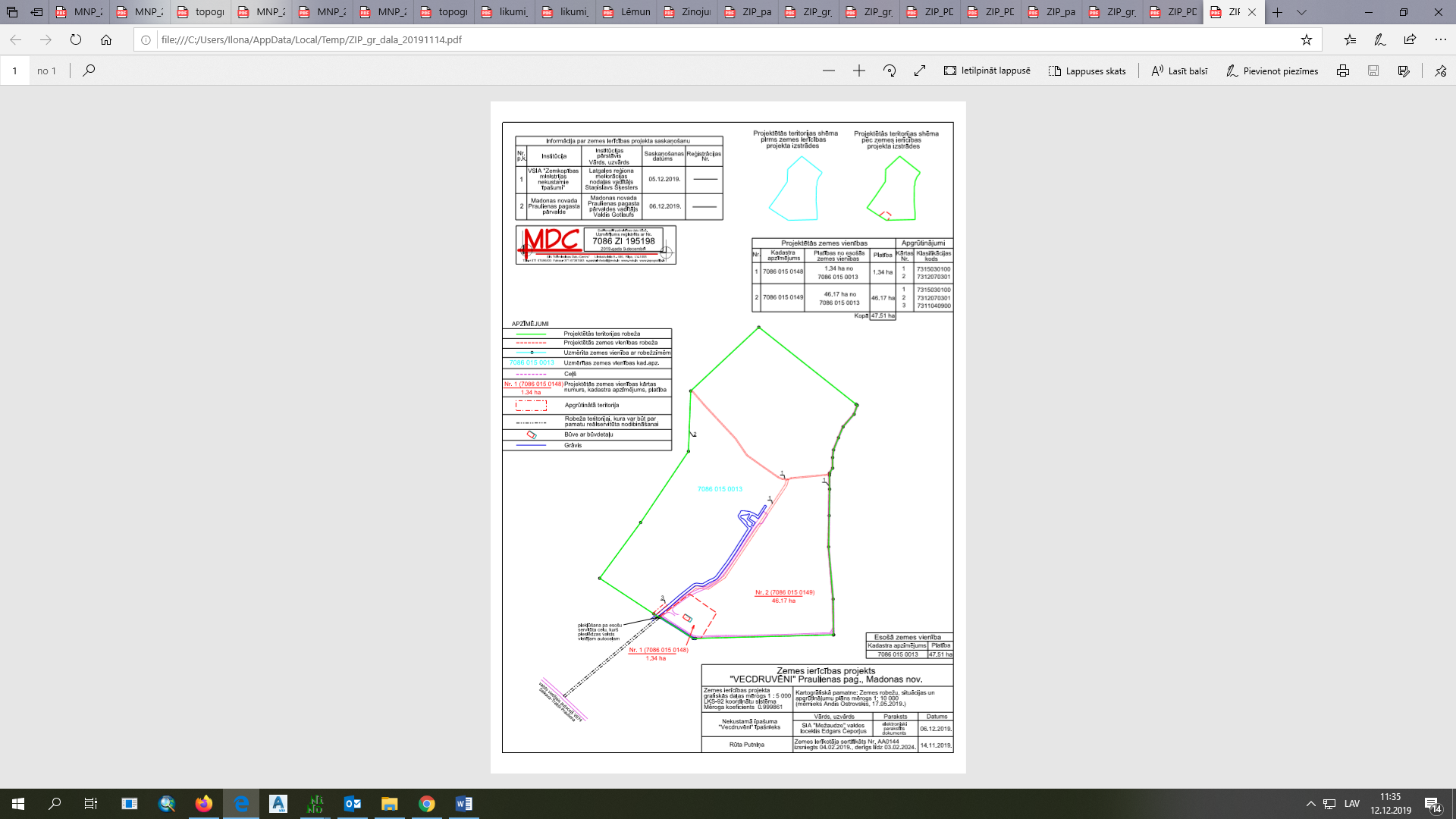 